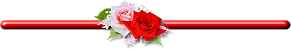 République algérienne  démocratique et populaireMinistère de l'éducation nationale                        Direction de l'éducation                                                                                                        inspection de l¨enseignement                                     de la wilaya de …………………                                                                                                                  primaire                     Circonscription : ………………………..                                                                                  établissement:…………………………. :                                                                                                                                  Contrôlé et certifié exact le :………………………..L’enseignante                                                         le directeur                                                                               l’inspectrice HORAIREDIMANCHELUNDIMARDIMERCREDIJEUDI8.00 – 9.458.00-9.303ème AP(B)5ème AP(A)5ème AP(B)8.00 – 9.458.00-9.303ème AP(B)5ème AP(A)5ème AP(B)9.45 – 11.3010.45 – 11.305ème AP(B)3ème AP(B)3ème AP(B)5ème AP(A)13.00  - 14.305ème AP(A)-Soutien pédagogique   pour les élèves de 5°AP5ème AP(B)14.45 – 15.30Remédiation -Soutien pédagogique   pour les élèves de 5°AP5ème AP(B)14.45 – 15.30Remédiation -Soutien pédagogique   pour les élèves de 5°APRemédiation